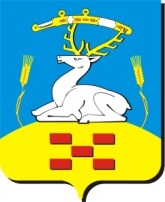 СОБРАНИЕ ДЕПУТАТОВ  УВЕЛЬСКОГО МУНИЦИПАЛЬНОГО  РАЙОНАПОСТАНОВЛЕНИЕ “12”апреля 2016г.   №_5      п. Увельский Челябинской областиО внесении изменений в Постановление Собрания депутатов Увельского муниципального района от 25.03.2016 года №1  «Об утверждении положения о представлении лицами, замещающими муниципальные должности Увельского муниципального района, сведений о доходах, об имуществе и обязательствах имущественного характера, о проверке их достоверностии полноты, о соблюдении ограничений лицами, замещающимимуниципальные  должности Увельского муниципального района» В соответствии с частью 4 статьи 3-1 Закона Челябинской области от 29.01.2009 года №353-ЗО «О противодействии коррупции в Челябинской области», Законом Челябинской области от 02.03.2016 года, Постановлением Законодательного Собрания Челябинской области от 12.03.2015гг. №2537 «Об утверждении Положения о предоставлении гражданами, претендующими на замещение государственных должностей Челябинской области, и лицами, замещающими государственные должности Челябинской области, сведений о доходах, об имуществе и обязательствах имущественного характера, о проверке их достоверности и полноты, о соблюдении ограничений лицами, замещающими государственные должности Челябинской области», Собрание депутатов Увельского муниципального района, ПОСТАНОВЛЯЕТ:1. Внести в Положение о представлении лицами, замещающими муниципальные должности Увельского муниципального района, сведений о доходах, об имуществе и обязательствах имущественного характера, о проверке их достоверности и полноты, о соблюдении ограничений лицами, замещающими муниципальные  должности Увельского муниципального района, утвержденное Постановлением Собрания депутатов Увельского муниципального района от 25 марта 2016 года №1 следующие изменения: а). пункт 2 изложить в следующей редакции: «Сведения о доходах, об имуществе и обязательствах имущественного характера представляются по форме справки, утвержденной Указом Президента Российской Федерации от 23 июня 2014 года N 460 "Об утверждении формы справки о доходах, расходах, об имуществе и обязательствах имущественного характера и внесении изменений в некоторые акты Президента Российской Федерации", в следующие сроки:лицами, замещающими муниципальные должности Увельского муниципального района, - ежегодно, не позднее 30 апреля года, следующего за отчетным».2. Настоящее Постановление вступает в силу с момента его подписания и распространяется на правоотношения, возникшие с 25.03.2016г. Председатель Собрания депутатов                                                                           В.П. Зяблин